Dans le cadre des Séminaires Environnement, Société civile et mobilisations du droitsÉminaireClimat et droits de l’homme  regards croisÉsOrganisé par Catherine Le Bris et Marta Torre-Schaub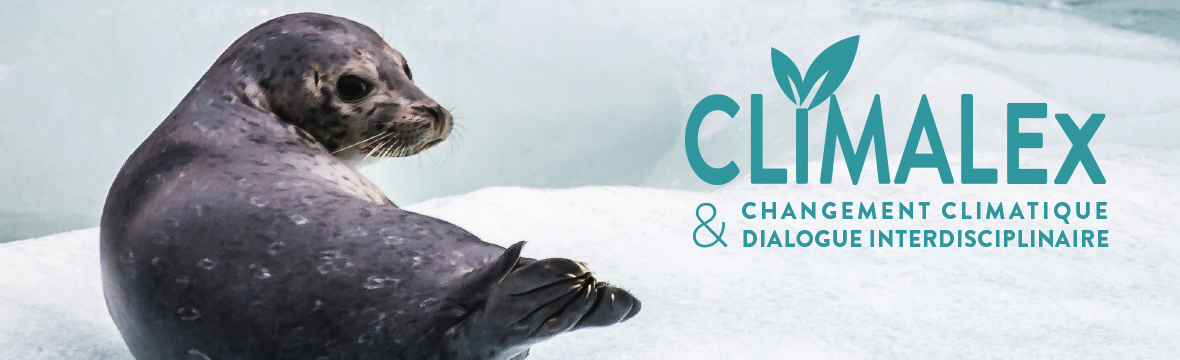 19 Mai 2021De 16h30 à 18h30Lien Zoom 16h30 - Introduction générale, Marta Torre-Schaub, Directrice de recherche CNRS à l’ISJPS, Directrice du GDR Climalex Défendre un climat stable : une approche par le droit et les droits 16h45 - Introduction générale, Catherine Le Bris, Chercheuse CNRS, Coresponsable du Centre Normes, Sciences et techniques de l’ISJPSLes limites des droits de l’homme face au défi climatique17h - Cesar Rodriguez-Garavito, Co-directeur of Center for Human Rights and Global Justice, New York University School of Law Ligitating the Climate Emergency : How Human Rights, Courts and Legal Mobilization can Bolster Climate Action17h20 - Françoise Tulkens, Juge et Vice-Présidente émérite de la Cour européenne des droits de l’hommeLa Cour européenne des droits de l’homme et les procès climatiques